Jingle BellsDashing through the snow, in a one horse open sleigh, o’er the fields we go laughing all the way.  Bells on bobtail ring, making spirits bright, what fun it is to ride and sing a sleighing song tonight!Oh, Jingle bells, jingle bells, jingles all the way.  Oh, what fun it is to ride in a one horse open sleight!  Jingle bells, jingle bells, jingle all the way.  Oh, what fun it is to ride in a one horse open sleigh!Deck the HallsDeck the hall with boughs of holly, Fa la la la la la la la la.  ‘Tis the season to be jolly, Fa la la la la la la la la. Don we now our gay apparel, Fa la fa la la la la.  Troll the ancient Yuletide carol.  Fa la la la la la la la la.Rudolph The Red-Nosed ReindeerYou know Dasher and Dancer and Prancer and Vixen, Comet and Cupid and Donner and Blitzen.  But do you recall the most famous reindeer of all?  Rudolph the Red-Nosed Reindeer had a very shiny nose,  and if you ever saw it, you would even say it glows.  All of the other reindeer used to laugh and call him names.  They never let poor Rudolph join in any reindeer games.  Then one foggy Christmas Eve, Santa came to say, “Rudolph with your nose so bright, won’t you guide my sleigh tonight?”  Then how the reindeer loved him,  as they shouted out with glee, “Rudolph the Red- Nosed Reindeer, you’ll go down in history.”Santa Claus is Comin’ To TownYou better watch out, you better not cry, Better not pout, I’m telling you why: Santa Claus is comin’ to town.  He’s making a list And checking it twice, Gonna find out who’s naughty and nice, Santa Claus is comin’ to town. He sees you when your’re sleepin’, He knows when you’re awake, He knows if you’ve been bad or good, So be good for goodness sake.  You better watch out, You better not cry,  Better not pout, I’m telling you why: Santa Claus is comin’ to town.We Wish You a Merry ChristmasWe wish you a merry Christmas, We wish you a merry Christmas, We wish you a merry Christmas, and a happy New Year.  Good Tidings we bring to you and your kin, Good tidings for Christmas and a happy New Year.Americana ChristmasSongbook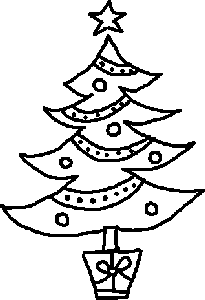 